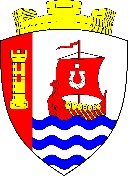 Муниципальное образование«Свердловское городское поселение»Всеволожского муниципального районаЛенинградской областиАДМИНИСТРАЦИЯПОСТАНОВЛЕНИЕ«11» ноября 2022 г.                                                                               №524/01-07г. п. им. Свердлова	В соответствии со ст. 179 Бюджетного кодекса Российской Федерации, Федеральным законом от 06.10.2003 № 131-ФЗ «Об общих принципах организации местного самоуправления в Российской Федерации, постановлением администрации от 18.02.2022 №76/01-07 «Об утверждении Порядка разработки, реализации и оценки эффективности муниципальных программ муниципального образования «Свердловское городское поселение» Всеволожского муниципального района Ленинградской области, руководствуясь Уставом муниципального образования «Свердловское городское поселение» Всеволожского муниципального района Ленинградской области, постановляет:1. Внести в постановление администрации от 05.05.2022 №212/01-07 «Об утверждении муниципальной программы «Развитие местного самоуправления на территории муниципального образования «Свердловское городское поселение» Всеволожского муниципального района Ленинградской области» изменения, изложив ее в редакции согласно приложению к настоящему постановлению.        2. Настоящее постановление подлежит официальному опубликованию в  газете «Всеволожские вести», приложение «Невский берег» и на официальном сайте администрации муниципального образования «Свердловское городское поселение» Всеволожского муниципального района Ленинградской области в сети Интернет.3. Настоящее постановление вступает в силу с 01.01.2023.        4. Контроль за исполнением настоящего постановления оставляю за собой.Глава администрации                                                                                В.И. ТулаевАктуальная версиямуниципальной программыРазвитие местного самоуправления на территории муниципального образования «Свердловское городское поселение» Всеволожского муниципального района Ленинградской области на 2023-2025 годыУтверждена: Постановление администрациимуниципального образования «Свердловское городское поселение» Всеволожского муниципального района Ленинградской областиот                         №Приложение к постановлению Администрации муниципального образования«Свердловское городское поселение»Всеволожского муниципального районаЛенинградской областиОт 11.11.2022 № 524/01-07Муниципальная программамуниципального образования «Свердловское городское поселение» Всеволожского муниципального района Ленинградской областиРазвитие местного самоуправления на территории муниципального образования «Свердловское городское поселение» Всеволожского муниципального района Ленинградской области на 2023-2025 годыПАСПОРТмуниципальной программы «Развитие местного самоуправления на территории муниципального образования «Свердловское городское поселение» Всеволожского муниципального района Ленинградской области на 2023-2025 годы».Общая характеристика, основные проблемы и прогноз 
развития сферы реализации муниципальной программы.Муниципальное образование «Свердловское городское поселение» Всеволожского муниципального района Ленинградской области расположено
 на правом берегу р. Нева.Административный центр – городской поселок им. Свердлова. Общая площадь МО «Свердловское городское поселение» составляет 11 547 га.В состав МО «Свердловское городское поселение» входят населенные пункты:городской поселок им. Свердлова;деревня Новосаратовка;поселок Рабочий;поселок Красная Заря;деревня Невский Парклесхоз;деревня Большие Пороги;деревня Оранжерейка;деревня Кузьминка;деревня Маслово;деревня Островки.Численность населения, проживающего на территории МО «Свердловское городское поселение» составляет 13 365 человек.«Развитие межмуниципального, межконфессионального и международного сотрудничества муниципального образования «Свердловское городское поселение» на 2023-2025 г.» является целостной системой мероприятий, направленных на повышение эффективности межмуниципального, международного и межконфессионального сотрудничества городского поселения. Подпрограмма определяет основные цели, задачи, прогнозы
и направления развития межмуниципального сотрудничества. Международное сотрудничество с зарубежными городами и межмуниципальное сотрудничество с городами и районами Российской Федерации осуществляется в пределах полномочий, предоставленных действующим законодательством Российской Федерации. Мероприятия подпрограммы
в сфере межмуниципального сотрудничества осуществляются на принципах сохранения самостоятельности органов местного самоуправления в рамках межмуниципальной кооперации, недопустимости принуждения
к объединению, наличия экономической и политической целесообразности объединения. На текущий момент сотрудничество МО «Свердловское городское поселение» с зарубежными странами не имеет официального статуса,
а межмуниципальное - с городами и районами в субъектах Российской Федерации – является ключевым. Наиболее активно ведется совместная работа с городом Санкт – Петербургом и Всеволожским муниципальным районном. Учитывая, что международное и межмуниципальное сотрудничество является одним из механизмов активизации инновационных процессов и привлечения инвестиций в МО «Свердловское городское поселение» - целесообразно организовать планомерную работу по развитию внешних
и межмуниципальных связей, которая будет способствовать реализации проектов различной направленности и дальнейшему повышению уровня туристической и экономической привлекательности.Учреждением культуры на территории муниципального образования является - МКУ «КДЦ «Нева». Проведение таких мероприятий требует значительных затрат, в том числе и для приглашения профессиональных коллективов, что позволяет привлечь большую часть зрителей из числа жителей муниципального образования. Вследствие чего население привлекается к участию в художественной самодеятельности, жители посещают кружки и студии, созданные и развивающиеся в МКУ «КДЦ «Нева».В настоящее время имеется ряд проблем, влияющих на развитие культуры 
и требующих неотложного решения, в том числе: - недостаточное привлечение населения к занятиям творчеством; - проблемы с привлечением профессиональных педагогов; - снижение доступности культурных форм досуга для жителей населенных пунктов и деревень МО «Свердловское городское поселение»;- утрата культурных традиций;- дефицит помещений для организации досуга в шаговой доступности для населения всех населенных пунктов, находящихся на территории МО «Свердловское городское поселение»;- отсутствие активной пропаганды занятий творчеством.Требуется переход к качественно новому уровню функционирования отрасли культуры, включая библиотечное, музейное дело, досуговую деятельность, традиционную народную культуру.Комплекс мероприятий в социальной политике предусматривает систему мер, направленных на социальную поддержку и социальную помощь
в приоритетном порядке наиболее уязвимых категорий граждан. Основными направлениями реализации Подпрограммы являются мероприятия, направленные на решение вопросов по усилению социальной защищенности малоимущих одиноко проживающих граждан и семей, малообеспеченных пенсионеров, детей из малоимущих семей; мероприятия по усилению дифференцированной адресной социальной помощи нуждающимся гражданам на основе учета их материального положения и заявительного принципа; мероприятия по предоставлению дополнительных мер социальной поддержки ветеранам Великой Отечественной войны, людям преклонного возраста.Приоритеты и цели государственной (муниципальной) политики в сфере реализации муниципальной программы.Обеспечение деятельности муниципального казенного учреждения
в рамках расходов органов местного самоуправления МКУ КДЦ «Нева» МО «Свердловское городское поселение». «Развитие муниципальной службы в муниципальном образовании»:- осуществление полномочий МО «Свердловское городское поселение» 
в сфере межмуниципального развития в соответствии с Уставом муниципального образования «Свердловское городское поселение»; - осуществление межмуниципального сотрудничества с городами - партнерами и муниципальными образованиями городских округов и районов субъектов Российской Федерации; - расширение связей с российскими и зарубежными городами, предлагающими реализацию проектов, значимых для муниципального образования МО «Свердловское городское поселение»;- содействие в проведении широкомасштабной рекламы с целью повышения уровня привлекательности МО «Свердловское городское поселение»;-создание условий для реализации мер, направленных на укрепление межнационального и межконфессионального согласия, сохранение и развитие языков и культуры народов Российской Федерации, проживающих 
на территории поселения, социальную и культурную адаптацию мигрантов, профилактику межнациональных (межэтнических) конфликтов;-создание условий для осуществления деятельности, связанной 
с реализацией прав местных национально-культурных автономий на территории муниципального района;-оказание содействия национально-культурному развитию народов Российской Федерации и реализации мероприятий в сфере межнациональных отношений на территории муниципального района.«Развитие культуры муниципального образования «Свердловское городское поселение» Всеволожского муниципального района Ленинградской области» на 2023-2025 годы»:-обеспечение активного участия населения МО «Свердловское городское поселение» в сохранении и укреплении культурного наследия;-организация и проведение мероприятий, способствующих всестороннему развитию культуры жителей МО «Свердловское городское поселение»;-организация и проведение мероприятий, способствующих всестороннему развитию детей, в том числе находящихся в трудной жизненной ситуации;-осуществление поддержки юных талантовМО «Свердловское городское поселение»;-развитие системы обеспечения качества дополнительных услуг в сфере культуры;-создание благоприятных условий для свободы творчества и развития культурно-информационного пространства на территории муниципального образования; -развитие сферы этноконфессионального и межэтнического взаимодействия; -проведение воспитательной работы среди молодежи, направленной
на устранение причин и условий, способствующих совершению поведения 
и действий экстремистского характера;-духовное развитие и патриотическое воспитание подрастающего поколения в целях формирования зрелого гражданского общества;«Развитие социальной политики. Обеспечение мер социальной поддержки граждан»:-обеспечение дополнительными мерами социальной поддержки 
и социальной помощи граждан; -адресность предоставления социальной помощи нуждающимся гражданам; -обеспечение рационального использования бюджетных средств 
и стабильное финансирование мероприятий по социальной поддержке отдельных категорий граждан.  «Развитие средств массовой информации»:-расширение объёма и качества печатного и телевизионного контента 
на территории МО «Свердловское городское поселение»;-развитие телевещания на территории МО «Свердловское городское поселение» с целью обеспечения более широкого доступа граждан 
к информационным источникам на разных площадках (печатная газета, интернет-сайт, группа в социальной сети);-создание оптимальных условий для наиболее полного информирования населения всех возрастных и социальных групп о деятельности органов государственной власти и местного самоуправления;-общий тираж местных печатных СМИ за период, единиц;-количество посещений интернет-ресурсов местных СМИ за период, единиц;3. Структурные элементы муниципальной программы Решение задачи муниципальной программы «Развитие муниципальной службы в МО»:» обеспечивается в рамках структурных элементов, а именно:Содействие повышению качества исполнения муниципальными служащими должностных (служебных) обязанностей и оказываемых ими гражданам и организациям услуг;Оценка профессиональной служебной деятельности муниципальных служащих посредством проведения аттестации;Внедрение механизмов выявления и разрешения конфликтов интересов на муниципальной службе, формирование корпоративной культуры муниципальных служащих;Оказание содействия муниципальным служащим в участии ежегодных конкурсов среди муниципальных служащих;Участие в конференциях, семинарах, форумах, выставках различной направленности, проводимых в МО «Свердловское городское поселение», городах Российской Федерации материально-техническое обеспечение официальных мероприятий;Организация межмуниципальных, межконфессиональных, международных фестивалей.Решение задачи муниципальной программы «Развитие культуры МО «Свердловское городское поселение» обеспечивается в рамках структурных элементов, а именно:Обеспечение деятельности МКУ КДЦ «Нева»;Организация и проведение культурно-массовых мероприятий;Реализация социокультурных проектов за счет средств местного бюджета и субсидий из областного бюджета, выделяемых на поддержку отрасли культуры.В ходе реализации подпрограммы планируется достижение следующих результатов: -обеспечение сохранности культурного наследия; -увеличение количества творческих дебютов и новаторских проектов на 2  в год;-увеличение количества зрителей на концертах и культурно-массовых мероприятиях на 500 человек ежегодно;-увеличение внебюджетных поступлений;-увеличение количества занимающихся в творческих формированиях на 20 человек в год.Решение задачи муниципальной программы «Развитие социальной политики. Обеспечение мер социальной поддержки граждан» обеспечивается в рамках структурных элементов, а именно:совершенствование системы предоставления адресной социальной   помощи    проживающим   гражданам;привлечение   общественности к решению проблем, нуждающихся граждан.	Решение задачи муниципальной программы «Развитие средств массовой информации» обеспечивается в рамках структурных элементов, а именно:Печать информационных стендов, муниципальной символики и других видов печатной и полиграфической продукции;Опубликование нормативных и правовых актов МО «Свердловское городское поселение»;Ведение информационных ресурсов и баз данных (интернет-сайт), освещение деятельности администрации в СМИ;4. Приложения к муниципальной программеПриложение № 1 - Сведения о показателях (индикаторах) муниципальной программы «Развитие местного самоуправления муниципального образования «Свердловское городское поселение» Всеволожского муниципального района Ленинградской области на 2023-2025 годы» и их значениях.Приложение № 2 - Сведения о порядке сбора информации и методике расчёта показателей (индикаторов) муниципальной программы «Развитие местного самоуправления муниципального образования «Свердловское городское поселение» Всеволожского муниципального района Ленинградской области на 2023-2025 годы».Приложение № 3 - План реализации муниципальной программы «Развитие местного самоуправления муниципального образования «Свердловское городское поселение» Всеволожского муниципального района Ленинградской области на 2023-2025 годы».Приложение № 4 – Сводный детальный план реализации муниципальной программы «Развитие местного самоуправления муниципального образования «Свердловское городское поселение» Всеволожского муниципального района Ленинградской области на 2023-2025 годы» на 2023-2025 годы.Приложение №1Сведения о показателях (индикаторах) муниципальной программы «Развитие местного самоуправления на территории муниципального образования «Свердловское городское поселение» Всеволожского муниципального района Ленинградской области на 2023-2025 годы» и их значенияхПриложение №2Сведения о порядке сбора информации и методике расчёта показателей (индикаторов) муниципальной программы «Развитие местного самоуправления на территории муниципального образования «Свердловское городское поселение» Всеволожского муниципального района Ленинградской области на 2023-2025 годы»Приложение №3ПЛАНреализации муниципальной программы «Развитие местного самоуправления на территории муниципального образования «Свердловское городское поселение» Всеволожского муниципального района Ленинградской области на 2023-2025 годы»Приложение №4Сводный детальный план реализации муниципальной программы «Развитие местного самоуправления на территории муниципального образования «Свердловское городское поселение» Всеволожского муниципального района Ленинградской области на 2023-2025 годы» О внесении изменений в постановление администрации от 05.05.2022 № 212/01-07 «Об утверждении муниципальной программы «Развитие местного       самоуправления на территории муниципального образования  «Свердловское городское поселение» Всеволожского муниципального района Ленинградской области»Полное наименование муниципальной программыМуниципальная программа муниципального образования «Свердловское городское поселение» Всеволожского муниципального района Ленинградской области «Развитие местного самоуправления на территории муниципального образования «Свердловское городское поселение» Всеволожского муниципального района Ленинградской области на 2023-2025 годы» (далее - программа)Сроки реализации муниципальной программы2023-2025 годыОтветственный исполнитель муниципальной программыЗаместитель главы администрации по социальным вопросам и организационной работе;Сектор культуры, спорта и молодежной политики.Участники муниципальной программыСектор культуры, спорта и молодежной политики;Муниципальное казенное учреждение «Культурно-досуговый центр «Нева».Цель муниципальной программыСоздание условий для развития, совершенствования 
и повышения эффективности деятельности органов местного самоуправления в решении вопросов местного значения и реализации отдельных государственных полномочий.Обеспечение реализации конституционного права гражданина на участие в культурной жизни 
и пользование услугами учреждений культуры, а также доступ к культурным ценностям.Проведение культурно-массовых мероприятий 
и создание условий для развития и реализации культурного и духовного потенциала каждой личности.Повышения благосостояния населения и снижение уровня социального неравенства на основе совершенствования системы социальной поддержки граждан.Обеспечение открытости и прозрачности деятельности органов местного самоуправления МО «Свердловское городское поселение».Задачи муниципальной программыОбеспечение деятельности подведомственных муниципальных казенных учреждений.Развитие муниципальной службы в муниципальном образование посредством внедрения современных методов работы с кадрами, нормативно правовыми актами и межмуниципального сотрудничества 
с другими городами и поселениями.Развитие культуры посредством обеспечения активного участия населения в сохранении и укреплении культурного наследия, организации и проведения мероприятий.Развитие социальной политики. Обеспечение мер социальной поддержки граждан.Развитие средств массовой информации посредством создания оптимальных условий для наиболее полного информирования населения всех возрастных 
и социальных групп о деятельности органов государственной власти и местного самоуправления.Ожидаемые (конечные) результаты реализации муниципальной программыОбеспечение деятельности подведомственного муниципального казенного учреждения МКУ КДЦ «Нева» МО «Свердловское городское поселение».«Развитие муниципальной службы в муниципальном образовании»:        формирование кадрового резерва для замещения должностей муниципальной службы;        совершенствование профессионального уровня муниципальных служащих;        аттестация муниципальных служащих, подлежащих аттестации;        повышение имиджа муниципального служащего;        повышение международного и межрегионального имиджа и популярности МО «Свердловское городское поселение».        создание благоприятных условий для укрепления и развития существующих международных 
и межмуниципальных связей;        установление новых контактов и связей 
с российскими городами;         реализация проектов, значимых для муниципального образования МО «Свердловское городское поселение» в экономической, научно-технической, культурной, туристической, спортивной, экологической, жилищно-коммунальной, социальной сфере и иных областях;         создание взаимовыгодных условий 
для привлечения инвестиций во все сферы городского хозяйства.«Развитие культуры муниципального образования «Свердловское городское поселение» Всеволожского муниципального района Ленинградской области» на 2023-2025 годы»:        Удовлетворение потребностей населения МО «Свердловское городское поселение» в активном отдыхе, воспитании подрастающего поколения и их всестороннем развитии;        увеличение количества зрителей на 500 человек ежегодно;        обновление материально-технической базы учреждения.«Развитие социальной политики. Обеспечение мер социальной поддержки граждан»:        Совершенствование системы предоставления адресной социальной помощи нуждающимся семьям и одиноко проживающим гражданам, повышение уровня жизни социально уязвимых слоев населения; снижение социальной напряженности.«Развитие средств массовой информации»:        Постоянное обеспечение населения МО «Свердловское городское поселение» качественной 
и достоверной информацией о деятельности органов местного самоуправления, нормотворческой деятельности, культурных, социально-экономических 
и общественных процессах, происходящих на территории муниципального образования.         В ходе реализации мероприятий планируется изготавливать и размещать информацию, направленную на привлечение внимания населения 
к актуальным проблемам и формирование положительного имиджа городского поселения, как социально ориентированного муниципального образования, комфортного для жизни.Проекты, реализуемые в рамках муниципальной программы-Финансовое обеспечение муниципальной программы – всего, в том числе по источникам финансированияОбщий объем финансирования программы составляет 114627,67 тыс. руб., в том числе:- в 2023 г. – 111447,67 тыс. руб.- в 2024 г. – 1570,0 тыс. руб.- в 2025 г. – 1610,0 тыс. руб.Объем финансирования за счёт местного бюджета – 73 944,77 тыс. руб., в том числе:- в 2023 г. – 111447,67 тыс. руб.- в 2024 г. – 1570,0 тыс. руб.- в 2025 г. – 1610,0 тыс. руб.№№ п/пНаименование показателя (индикатора)Наименование показателя (индикатора)Единица измеренияЗначения показателей (индикаторов)Значения показателей (индикаторов)Значения показателей (индикаторов)Значения показателей (индикаторов)№№ п/пНаименование показателя (индикатора)Наименование показателя (индикатора)Единица измеренияБазовый период (2023 год)2023 год2024 год2025 год1234561Комплекс процессных мероприятий: «Развитие муниципальной службы в муниципальном образовании»Плановое значениеед.111111111Комплекс процессных мероприятий: «Развитие муниципальной службы в муниципальном образовании»Фактическое значениеед.11Х Х Х 2Комплекс процессных мероприятий: «Развитие культуры муниципального образования «Свердловское городское поселение» Всеволожского муниципального района Ленинградской области» на 2022-2024 годы»Плановое значениеед.121212122Комплекс процессных мероприятий: «Развитие культуры муниципального образования «Свердловское городское поселение» Всеволожского муниципального района Ленинградской области» на 2022-2024 годы»Фактическое значениеед.12Х Х Х 3Комплекс процессных мероприятий «Развитие социальной политики. Обеспечение мер социальной поддержки граждан»Плановое значениеед.99993Комплекс процессных мероприятий «Развитие социальной политики. Обеспечение мер социальной поддержки граждан»Фактическое значениеед.9Х Х Х 4Комплекс процессных мероприятий «Развитие средств массовой информации»Плановое значениеед.44444Комплекс процессных мероприятий «Развитие средств массовой информации»Фактическое значениеед.4Х Х Х №№ п/пНаименование показателяЕдиница измеренияВременная характеристикаАлгоритм формирования/пункт Федерального плана статистических работСрок предоставления отчетностиОтветственный за сбор данных по показателюРеквизиты акта123456781Комплекс процессных мероприятий «Развитие муниципальной службы в муниципальном образовании»ед.За отчетный годПоказатель равен количеству проведенных мероприятийДо 20 февраля года, следующего за отчетнымЗаместитель главы администрации по социальным вопросам и организационной работе2Комплекс процессных мероприятий: «Развитие культуры муниципального образования «Свердловское городское поселение» Всеволожского муниципального района Ленинградской области» на 2023-2025 годы»ед.За отчетный годПоказатель равен количеству проведенных мероприятийДо 20 февраля года, следующего за отчетнымМКУ КДЦ «Нева»3Комплекс процессных мероприятий «Развитие социальной политики. Обеспечение мер социальной поддержки граждан»ед.За отчетный годПоказатель равен количеству проведенных мероприятийДо 20 февраля года, следующего за отчетнымМКУ КДЦ «Нева»4Комплекс процессных мероприятий «Развитие средств массовой информации»ед.За отчетный годПоказатель равен количеству проведенных мероприятийДо 20 февраля года, следующего за отчетнымЗаместитель главы администрации по социальному развитию и внутренней политике МКУ КДЦ «Нева»№№ п/пНаименование муниципальной программы, подпрограммы, структурного элемента муниципальной программыОтветственный исполнитель, участник, соучастникГоды реализацииОценка расходов (тыс. руб. в ценах соответствующих лет)Оценка расходов (тыс. руб. в ценах соответствующих лет)Оценка расходов (тыс. руб. в ценах соответствующих лет)Оценка расходов (тыс. руб. в ценах соответствующих лет)Оценка расходов (тыс. руб. в ценах соответствующих лет)Оценка расходов (тыс. руб. в ценах соответствующих лет)№№ п/пНаименование муниципальной программы, подпрограммы, структурного элемента муниципальной программыОтветственный исполнитель, участник, соучастникГоды реализацииВсегоФедеральный бюджетОбластной бюджет ЛОМестный бюджетПрочие источники1234567891Муниципальная программа «Развитие местного самоуправления на территории муниципального образования «Свердловское городское поселение» Всеволожского муниципального района Ленинградской области на 2023-2025 годы»Заместитель главы администрации по социальным вопросам и организационной работе2023117661,900,00,00117661,900,01Муниципальная программа «Развитие местного самоуправления на территории муниципального образования «Свердловское городское поселение» Всеволожского муниципального района Ленинградской области на 2023-2025 годы»Заместитель главы администрации по социальным вопросам и организационной работе202492511,000,00,0092511,000,01Муниципальная программа «Развитие местного самоуправления на территории муниципального образования «Свердловское городское поселение» Всеволожского муниципального района Ленинградской области на 2023-2025 годы»Заместитель главы администрации по социальным вопросам и организационной работе2025104736,500,00,00104736,500,0Итого 2023-2025314909,400,00,00314909,400,0Процессная частьПроцессная частьПроцессная частьПроцессная частьПроцессная частьПроцессная частьПроцессная частьПроцессная частьПроцессная частьПроцессная частьПроцессная частьПроцессная часть1.1Комплекс процессных мероприятий «Развитие муниципальной службы в муниципальном образовании»Заместитель главы администрации по социальным вопросам и внутренней политике20236500,000,00,06500,000,01.1Комплекс процессных мероприятий «Развитие муниципальной службы в муниципальном образовании»Заместитель главы администрации по социальным вопросам и внутренней политике20241500,000,00,01500,000,01.1Комплекс процессных мероприятий «Развитие муниципальной службы в муниципальном образовании»Заместитель главы администрации по социальным вопросам и внутренней политике20251500,000,00,01500,000,0Итого 2023-20259500,000,00,09500,000,0Процессная частьПроцессная частьПроцессная частьПроцессная частьПроцессная частьПроцессная частьПроцессная частьПроцессная частьПроцессная часть1.2Комплекс процессных мероприятий: «Развитие культуры муниципального образования «Свердловское городское поселение» Всеволожского муниципального района Ленинградской области» на 2022-2024 годы»Директор МКУ «Культурно-досуговый центр «Нева»202395407,900,00,095407,900,01.2Комплекс процессных мероприятий: «Развитие культуры муниципального образования «Свердловское городское поселение» Всеволожского муниципального района Ленинградской области» на 2022-2024 годы»Директор МКУ «Культурно-досуговый центр «Нева»202480851,000,00,080851,000,01.2Комплекс процессных мероприятий: «Развитие культуры муниципального образования «Свердловское городское поселение» Всеволожского муниципального района Ленинградской области» на 2022-2024 годы»Директор МКУ «Культурно-досуговый центр «Нева»202593076,500,00,093076,500,0Итого2023-2025269335,400,00,0269335,400,0Процессная частьПроцессная частьПроцессная частьПроцессная частьПроцессная частьПроцессная частьПроцессная частьПроцессная частьПроцессная часть1.3Комплекс процессных мероприятий «Развитие социальной политики. Обеспечение мер социальной поддержки граждан»Директор МКУ «Культурно-досуговый центр «Нева»202313580,000,00,013580,000,01.3Комплекс процессных мероприятий «Развитие социальной политики. Обеспечение мер социальной поддержки граждан»Директор МКУ «Культурно-досуговый центр «Нева»202410000,000,00,010000,000,01.3Комплекс процессных мероприятий «Развитие социальной политики. Обеспечение мер социальной поддержки граждан»Директор МКУ «Культурно-досуговый центр «Нева»202510000,00,00,010000,00,0Итого2023-202533580,000,00,033580,000,0Процессная частьПроцессная частьПроцессная частьПроцессная частьПроцессная частьПроцессная частьПроцессная частьПроцессная частьПроцессная часть1.4Комплекс процессных мероприятий «Развитие средств массовой информации»Заместитель главы администрации по социальному развитию и внутренней политике;Директор МКУ «Культурно-досуговый центр «Нева»20232174,00,00,02174,00,01.4Комплекс процессных мероприятий «Развитие средств массовой информации»Заместитель главы администрации по социальному развитию и внутренней политике;Директор МКУ «Культурно-досуговый центр «Нева»2024160,00,00,0160,00,01.4Комплекс процессных мероприятий «Развитие средств массовой информации»Заместитель главы администрации по социальному развитию и внутренней политике;Директор МКУ «Культурно-досуговый центр «Нева»2025160,00,00,0160,00,0Итого 2023-20252494,00,00,02494,00,0№№ п/пНаименование подпрограммы, структурного элемента муниципальной программыОтветственный исполнитель, Соисполнитель, УчастникОтветственный исполнитель, Соисполнитель, УчастникОжидаемый результат реализации структурного элемента на очередной год реализацииОжидаемый результат реализации структурного элемента на очередной год реализацииОжидаемый результат реализации структурного элемента на очередной год реализацииГод начала реализацииГод окончания реализацииГод окончания реализацииОбъем бюджетных ассигнований, тыс. руб.Объем бюджетных ассигнований, тыс. руб.Объем бюджетных ассигнований, тыс. руб.Объем бюджетных ассигнований, тыс. руб.Объем бюджетных ассигнований, тыс. руб.Ответственный за реализацию структурного элемента№№ п/пНаименование подпрограммы, структурного элемента муниципальной программыОтветственный исполнитель, Соисполнитель, УчастникОтветственный исполнитель, Соисполнитель, УчастникОжидаемый результат реализации структурного элемента на очередной год реализацииОжидаемый результат реализации структурного элемента на очередной год реализацииОжидаемый результат реализации структурного элемента на очередной год реализацииГод начала реализацииГод окончания реализацииГод окончания реализациивсеговсегов том числе на очередной финансовый год 2023в том числе на очередной финансовый год 2023в том числе на очередной финансовый год 2023Ответственный за реализацию структурного элемента12334445667788891Муниципальная программа « Развитие местного самоуправления на территории муниципального образования «Свердловское городское поселение» Всеволожского муниципального района Ленинградской области на 2023-2025 годы»ХХХ202320252025314909,40314909,40117661,90117661,90117661,90Процессная частьПроцессная частьПроцессная частьПроцессная частьПроцессная частьПроцессная частьПроцессная частьПроцессная частьПроцессная частьПроцессная частьПроцессная частьПроцессная частьПроцессная частьПроцессная частьПроцессная частьПроцессная частьПроцессная частьПроцессная частьПроцессная частьПроцессная частьПроцессная частьПроцессная частьПроцессная частьПроцессная частьПроцессная частьПроцессная частьПроцессная частьПроцессная частьПроцессная частьПроцессная частьПроцессная частьПроцессная часть1.1Комплекс процессных мероприятий «Развитие муниципальной службы в муниципальном образовании»Заместитель главы администрации по социальным вопросам и внутренней политикеЗаместитель главы администрации по социальным вопросам и внутренней политике        Совершенствование профессионального уровня муниципальных служащих,повышение имиджа муниципального образования и их служащих.        Совершенствование профессионального уровня муниципальных служащих,повышение имиджа муниципального образования и их служащих.        Совершенствование профессионального уровня муниципальных служащих,повышение имиджа муниципального образования и их служащих.2023202520259500,009500,006500,006500,006500,00Заместитель главы администрации по социальным вопросам и внутренней политикеПроцессная частьПроцессная частьПроцессная частьПроцессная частьПроцессная частьПроцессная частьПроцессная частьПроцессная частьПроцессная частьПроцессная частьПроцессная частьПроцессная частьПроцессная частьПроцессная частьПроцессная частьПроцессная часть1.2Комплекс процессных мероприятий: «Развитие культуры муниципального образования «Свердловское городское поселение» Всеволожского муниципального района Ленинградской области» на 2023-2025 годы»        Муниципальное казенное учреждение «Культурно-досуговый центр «Нева».        Муниципальное казенное учреждение «Культурно-досуговый центр «Нева».Проведение городских мероприятий, поддержка отрасли культуры, обновление материально-технической базы учреждения.Проведение городских мероприятий, поддержка отрасли культуры, обновление материально-технической базы учреждения.Проведение городских мероприятий, поддержка отрасли культуры, обновление материально-технической базы учреждения.202320252025269335,40269335,4095407,9095407,9095407,90        Муниципальное казенное учреждение «Культурно-досуговый центр «Нева».Процессная частьПроцессная частьПроцессная частьПроцессная частьПроцессная частьПроцессная частьПроцессная частьПроцессная частьПроцессная частьПроцессная частьПроцессная частьПроцессная частьПроцессная частьПроцессная частьПроцессная частьПроцессная часть1.3Комплекс процессных мероприятий «Развитие социальной политики. Обеспечение мер социальной поддержки граждан»Сектор культуры, спорта и молодежной политики;        Муниципальное казенное учреждение «Культурно-досуговый центр «Нева».Сектор культуры, спорта и молодежной политики;        Муниципальное казенное учреждение «Культурно-досуговый центр «Нева».Увеличение оказанной помощи нуждающимся жителям.Увеличение оказанной помощи нуждающимся жителям.Увеличение оказанной помощи нуждающимся жителям.20232025202533580,0033580,0013580,0013580,0013580,00Сектор культуры, спорта и молодежной политики;        Муниципальное казенное учреждение «Культурно-досуговый центр «Нева».Процессная частьПроцессная частьПроцессная частьПроцессная частьПроцессная частьПроцессная частьПроцессная частьПроцессная частьПроцессная частьПроцессная частьПроцессная частьПроцессная частьПроцессная частьПроцессная частьПроцессная частьПроцессная часть1.4Комплекс процессных мероприятий «Развитие средств массовой информации»Сектор культуры, спорта и молодежной политики;        Муниципальное казенное учреждение «Культурно-досуговый центр «Нева».Сектор культуры, спорта и молодежной политики;        Муниципальное казенное учреждение «Культурно-досуговый центр «Нева».Постоянное обеспечение населения качественной и достоверной информацией о деятельности органов местного самоуправления, нормотворческой деятельности, культурных, социально-экономических и общественных процессах, происходящих на территории муниципального образования.Постоянное обеспечение населения качественной и достоверной информацией о деятельности органов местного самоуправления, нормотворческой деятельности, культурных, социально-экономических и общественных процессах, происходящих на территории муниципального образования.Постоянное обеспечение населения качественной и достоверной информацией о деятельности органов местного самоуправления, нормотворческой деятельности, культурных, социально-экономических и общественных процессах, происходящих на территории муниципального образования.2023202520252494,002494,002174,02174,02174,0Сектор культуры, спорта и молодежной политики;        Муниципальное казенное учреждение «Культурно-досуговый центр «Нева».Процессная частьПроцессная частьПроцессная частьПроцессная частьПроцессная частьПроцессная частьПроцессная частьПроцессная частьПроцессная частьПроцессная частьПроцессная частьПроцессная частьПроцессная частьПроцессная частьПроцессная частьПроцессная частьИтого по муниципальной программеИтого по муниципальной программеИтого по муниципальной программеХХХ20232023202320252025629818,80629818,80235323,80